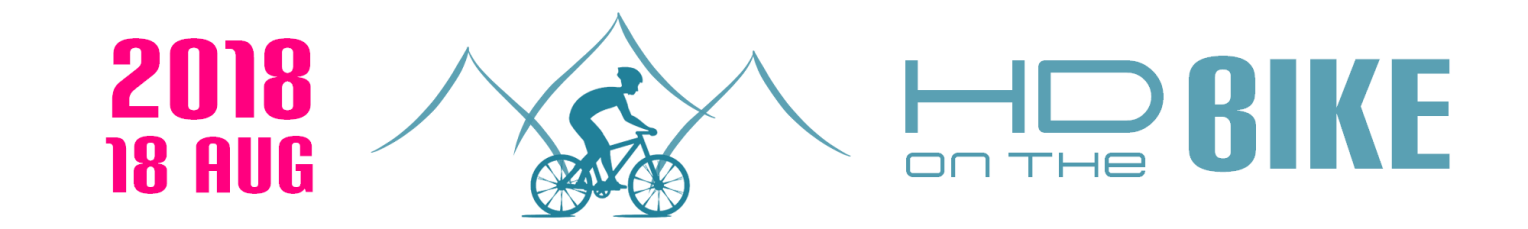 We are so happy that you will join us the 18th of August! Here is a guide on how to register. You have to go through three steps: register, pay and confirm your participation. We are looking forward to seeing you in Belgium in August! How to registerGo to http://www.proximuscyclingchallenge.be/ 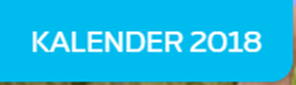 Click on:Scroll down to “Zaterdag  18.08.2018  Géants des Ardennes”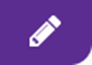 Click on: 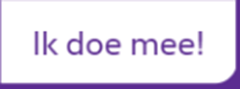 Scroll down and click on: At this page you can chose language by clicking at the flags in the lower left corner. 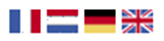 Select your group by clicking “Join a group” (you can only chose one: 80km / 112km / 153 km)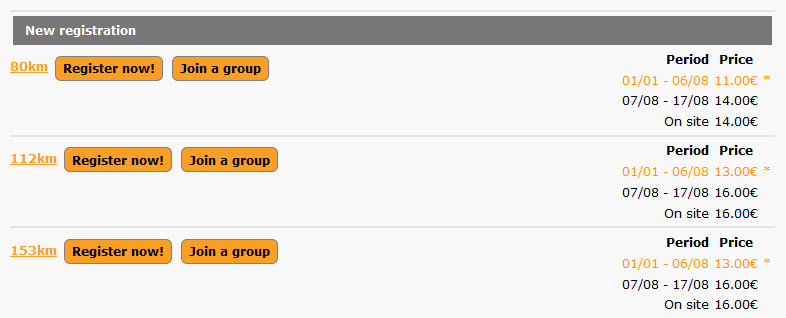 Fill in the code HDON15559 for our group, HD on the BIKE, and click “next>”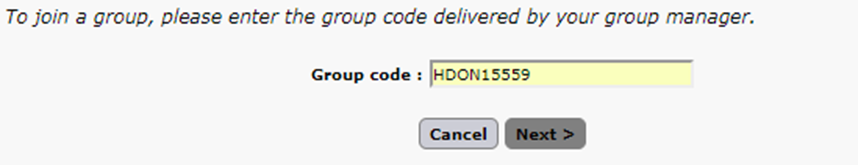 Select: “I don't have a Like2Sport account (…)” and click “next>”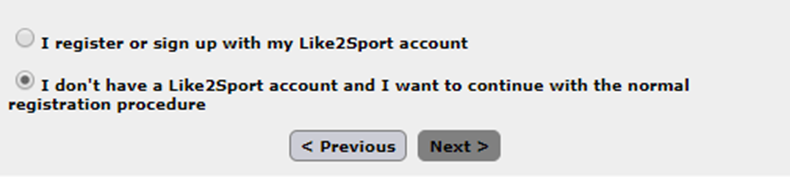 Fill in your personal info on the next page. Click “next”On the confirmation page you will see that you don't pay directly to the organizers but to our group manager – which is Jeroen De Schepper (read more about payment below)Click “finish”How to payPlease make you payment to Jeroen De Schepper80 km: 11 € + 5* € 112 km: 13€ + 5€  153 km: 13€ + 5€  Bank account (IBAN): BE05001518416475BIC:  GEBABEBBMessage: 'Your full name'  - HD on the Bike*5€ is only a guarantee. You will either get it back at the end of the race or get a T-shirtConfirmationSend an email to both jeroendeschepper@gmail.com and astri@eurohuntington.org. Write who you are, that you have registered and made the payment.  Congratulations! You are ready for an amazing journey